いま一緒に暮らしている／これから一緒に暮らしたい日本犬を知るためのセミナー「日本犬は扱いが難しい？」日本の風土の中で、長年、人々とともに暮らしてきた犬たち「日本犬」。代表的な犬種としては、柴犬、紀州犬・四国犬・甲斐犬・北海道犬、秋田犬などがあげられます。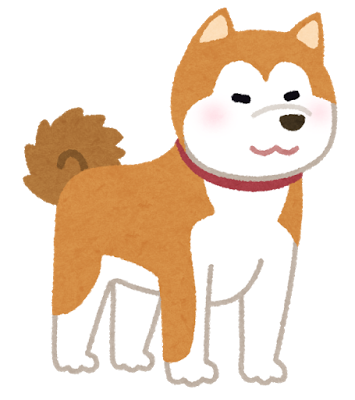 日本で古くから飼育され、とても身近な伴侶動物だったはずなのですが、最近、日本犬の独特な個性ゆえに起こる問題、それに悩む飼い主さんを多くみかけます。今回のセミナーでは、長年、日本犬とともに暮らし、トレーニングに携わってこられた獣医師/ドッグトレーニング・インストラクターの山下國廣先生を講師に迎え、日本犬の特徴、日本犬に合ったトレーニング、問題行動の改善・トラブルの防止のために心がけたいことなどを、お話いただきます。●講 師：山下　國廣 先生／日本獣医畜産大学（現・日本獣医生命科学大学）卒、獣医師。長年勤務獣医師として家畜臨床に携わるかたわら、ボランティアで犬のしつけ指導・問題行動修正を行ってきた。2005年に家庭犬のしつけ指導・行動治療専門獣医師として開業。幼少時より一貫して日本犬と暮らし、相棒の甲斐犬・すぐり（1996～2012年）を日本犬初の救助犬に育て、多くの現場に出動。現在、ベアドッグやアライグマ探索犬など獣害対策犬の指導も行う。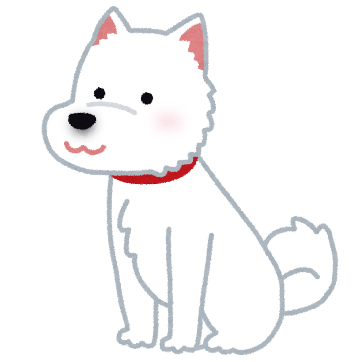 ●日　時：2017年8月19日（土曜日）午後1時～午後4時※休憩、質疑応答の時間を含む●場　所：おくだ動物病院しつけ方教室ジム（おくだ動物病院横・進盟ルーム横浜2階）横浜市緑区鴨居5-28-6（JR横浜線・鴨居駅より徒歩10分）●受講料：5,000円（税込）/1家族（2名まで）●注意事項：○当日は人のみのセミナーとなります。ワンちゃんはお連れにならないでください。○会場までは、公共の交通機関をご利用ください。車でご来場希望の際は近隣のコインパーキングをご案内いたしますので事前にお知らせください。○会場へは靴を脱いで入っていただきますので、室内履きをご準備ください。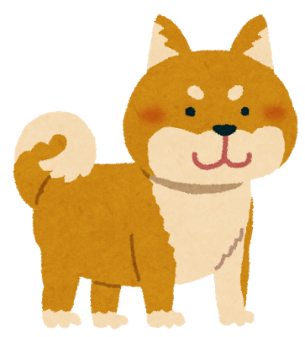 【お申し込み・お問合せ】　おくだ動物病院しつけ方教室TEL 045-933-3691/FAX 045-933-3690E-mail: shitsukekata@oamc.co.jp日本犬を知るためのセミナー参加申込書申込日：　　2017年　　　　月　　　　日※参加費用は5,000円（税込）です。下記宛にお振り込みください。【参加費の振込先】芝信用金庫　鴨居支店（062）　普通　0314234　越久田　活子（オクダ　ヒロコ）【お振込の期限】2017年8月18日（金曜日）この申込書を2017年8月16日までにFAX、E-mail、もしくは郵送でお送りください。折り返しご連絡差し上げます。※送付後3日たっても当方より連絡が無い場合、未着の可能性があります。その際は御手数ですかご確認のお電話をお願いします。申込書の送り先：おくだ動物病院しつけ方教室FAX　045-933-3690／TEL　045-933-3691E-mail　shitsukekata@oamc.co.jp〒226－0003横浜市緑区鴨居5-28-6参加クラス： ・日本犬を知るためのセミナー　8月19日　午後1時開始参加クラス： ・日本犬を知るためのセミナー　8月19日　午後1時開始参加クラス： ・日本犬を知るためのセミナー　8月19日　午後1時開始参加クラス： ・日本犬を知るためのセミナー　8月19日　午後1時開始氏名：氏名：よみがな：よみがな：性別：男性　・　女性年齢：　　　　　　　　　　　歳年齢：　　　　　　　　　　　歳参加人数：電話（緊急の連絡が可能な番号）：電話（緊急の連絡が可能な番号）：E-mail：E-mail：ワンちゃんの種類/性別/年齢ワンちゃんの種類/性別/年齢ワンちゃんの種類/性別/年齢ワンちゃんの種類/性別/年齢今回のセミナーで特に知りたいことななんですか？/一緒に暮らしているワンちゃんに「解決したい」と思う問題点はありますか？今回のセミナーで特に知りたいことななんですか？/一緒に暮らしているワンちゃんに「解決したい」と思う問題点はありますか？今回のセミナーで特に知りたいことななんですか？/一緒に暮らしているワンちゃんに「解決したい」と思う問題点はありますか？今回のセミナーで特に知りたいことななんですか？/一緒に暮らしているワンちゃんに「解決したい」と思う問題点はありますか？